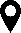 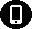 Sold By:Date:Name:Address:CashCardC.O.DON. ACCTOthersQty.DetailsPriceAmountTotal